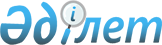 О внесении изменений в решение Аксуского районного маслихата от 25 декабря 2017 года № 24-117 "О бюджетах сельских округов Аксуского района на 2018-2020 годы"Решение Аксуского районного маслихата Алматинской области от 26 февраля 2018 года № 25-122. Зарегистрировано Департаментом юстиции Алматинской области 15 марта 2018 года № 4562
      В соответствии с пунктом 4 статьи 106 Бюджетного кодекса Республики Казахстан от 4 декабря 2008 года, подпунктом 1) пункта 1 статьи 6 Закона Республики Казахстан от 23 января 2001 года "О местном государственном управлении и самоуправлении в Республике Казахстан", Аксуский районный маслихат РЕШИЛ:
      1. Внести в решение Аксуского районного маслихата от 25 декабря 2017 года № 24-117 "О бюджетах сельских округов Аксуского района на 2018-2020 годы" (зарегистрирован в Реестре государственной регистрации нормативных правовых актов № 4491, опубликован 25 января 2018 года в Эталонном контрольном банке нормативных правовых актов Республики Казахстан) следующие изменения:
      пункты 1, 2, 3, 4, 5, 6, 7 указанного решения изложить в новой редакции:
      "1. Утвердить бюджет Аксуского сельского округа на 2018-2020 годы согласно приложениям 1, 2, 3 к настоящему решению соответственно, в том числе на 2018 год в следующих объемах:
      1) доходы 18365 тысяч тенге, в том числе:
      налоговые поступления 4193 тысячи тенге;
      неналоговые поступления 0 тенге;
      поступления от продажи основного капитала 0 тенге;
      поступления трансфертов 14172 тысячи тенге, в том числе:
      целевые текущие трансферты 0 тенге;
      целевые трансферты на развитие 0 тенге;
      субвенции 14172 тысячи тенге;
      2) затраты 18365 тысяч тенге;
      3) чистое бюджетное кредитование 0 тенге, в том числе:
      бюджетные кредиты 0 тенге;
      погашение бюджетных кредитов 0 тенге;
      4) сальдо по операциям с финансовыми активами 0 тенге;
      5) дефицит (профицит) бюджета (-) 0 тенге;
      6) финансирование дефицита (использование профицита) бюджета 0 тенге.";
      "2. Утвердить бюджет Есеболатовского сельского округа на 2018-2020 годы согласно приложениям 4, 5, 6 к настоящему решению соответственно, в том числе на 2018 год в следующих объемах:
      1) доходы 50918 тысяч тенге, в том числе:
      налоговые поступления 3775 тысяч тенге;
      неналоговые поступления 0 тенге;
      поступления от продажи основного капитала 0 тенге;
      поступления трансфертов 47143 тысячи тенге, в том числе:
      целевые текущие трансферты 11653 тысячи тенге;
      целевые трансферты на развитие 0 тенге;
      субвенции 35490 тысяч тенге;
      2) затраты 50918 тысяч тенге;
      3) чистое бюджетное кредитование 0 тенге, в том числе:
      бюджетные кредиты 0 тенге;
      погашение бюджетных кредитов 0 тенге;
      4) сальдо по операциям с финансовыми активами 0 тенге;
      5) дефицит (профицит) бюджета (-) 0 тенге;
      6) финансирование дефицита (использование профицита) бюджета 0 тенге.";
      "3. Утвердить бюджет Жансугуровского сельского округа на 2018-2020 годы согласно приложениям 7, 8, 9 к настоящему решению соответственно, в том числе на 2018 год в следующих объемах:
      1) доходы 205151 тысяча тенге, в том числе:
      налоговые поступления 52838 тысяч тенге;
      неналоговые поступления 0 тенге;
      поступления от продажи основного капитала 0 тенге;
      поступления трансфертов 152313 тысячи тенге, в том числе:
      целевые текущие трансферты 82128 тысяч тенге;
      целевые трансферты на развитие 0 тенге;
      субвенции 70185 тысяч тенге;
      2) затраты 205151 тысяча тенге;
      3) чистое бюджетное кредитование 0 тенге, в том числе:
      бюджетные кредиты 0 тенге;
      погашение бюджетных кредитов 0 тенге;
      4) сальдо по операциям с финансовыми активами 0 тенге;
      5) дефицит (профицит) бюджета (-) 0 тенге;
      6) финансирование дефицита (использование профицита) бюджета 0 тенге.";
      "4. Утвердить бюджет Капальского сельского округа на 2018-2020 годы согласно приложениям 10, 11, 12 к настоящему решению соответственно, в том числе на 2018 год в следующих объемах:
      1) доходы 43559 тысяч тенге, в том числе:
      налоговые поступления 8753 тысячи тенге;
      неналоговые поступления 0 тенге;
      поступления от продажи основного капитала 0 тенге;
      поступления трансфертов 34806 тысяч тенге, в том числе:
      целевые текущие трансферты 21095 тысяч тенге;
      целевые трансферты на развитие 0 тенге;
      субвенции 13711 тысяча тенге;
      2) затраты 43559 тысяч тенге;
      3) чистое бюджетное кредитование 0 тенге, в том числе:
      бюджетные кредиты 0 тенге;
      погашение бюджетных кредитов 0 тенге;
      4) сальдо по операциям с финансовыми активами 0 тенге;
      5) дефицит (профицит) бюджета (-) 0 тенге;
      6) финансирование дефицита (использование профицита) бюджета 0 тенге.";
      "5. Утвердить бюджет Карачиликского сельского округа на 2018-2020 годы согласно приложениям 13, 14, 15 к настоящему решению соответственно, в том числе на 2018 год в следующих объемах:
      1) доходы 70827 тысяч тенге, в том числе:
      налоговые поступления 4200тысяч тенге;
      неналоговые поступления 0 тенге;
      поступления от продажи основного капитала 0 тенге;
      поступления трансфертов 66627 тысяч тенге, в том числе:
      целевые текущие трансферты 0 тенге;
      целевые трансферты на развитие 0 тенге;
      субвенции 66627 тысяч тенге;
      2) затраты 70827 тысяч тенге;
      3) чистое бюджетное кредитование 0 тенге, в том числе:
      бюджетные кредиты 0 тенге;
      погашение бюджетных кредитов 0 тенге;
      4) сальдо по операциям с финансовыми активами 0 тенге;
      5) дефицит (профицит) бюджета (-) 0 тенге;
      6) финансирование дефицита (использование профицита) бюджета 0 тенге.";
      "6. Утвердить бюджет Кызылагашского сельского округа на 2018-2020 годы согласно приложениям 16, 17, 18 к настоящему решению соответственно, в том числе на 2018 год в следующих объемах:
      1) доходы 49973 тысячи тенге, в том числе:
      налоговые поступления 6935 тысяч тенге;
      неналоговые поступления 0 тенге;
      поступления от продажи основного капитала 0 тенге;
      поступления трансфертов 43038 тысяч тенге, в том числе:
      целевые текущие трансферты 26905 тысяч тенге;
      целевые трансферты на развитие 0 тенге;
      субвенции 16133 тысячи тенге;
      2) затраты 49973 тысячи тенге;
      3) чистое бюджетное кредитование 0 тенге, в том числе:
      бюджетные кредиты 0 тенге;
      погашение бюджетных кредитов 0 тенге;
      4) сальдо по операциям с финансовыми активами 0 тенге;
      5) дефицит (профицит) бюджета (-) 0 тенге;
      6) финансирование дефицита (использование профицита) бюджета 0 тенге.";
      "7. Утвердить бюджет Матайского сельского округа на 2018-2020 годы согласно приложениям 19, 20, 21 к настоящему решению соответственно, в том числе на 2018 год в следующих объемах:
      1) доходы 76393 тысячи тенге, в том числе:
      налоговые поступления 12436 тысяч тенге;
      неналоговые поступления 0 тенге;
      поступления от продажи основного капитала 0 тенге;
      поступления трансфертов 63957 тысяч тенге, в том числе:
      целевые текущие трансферты 56385 тысяч тенге;
      целевые трансферты на развитие 0 тенге;
      субвенции 7572 тысячи тенге;
      2) затраты 76393 тысячи тенге;
      3) чистое бюджетное кредитование 0 тенге, в том числе:
      бюджетные кредиты 0 тенге;
      погашение бюджетных кредитов 0 тенге;
      4) сальдо по операциям с финансовыми активами 0 тенге;
      5) дефицит (профицит) бюджета (-) 0 тенге;
      6) финансирование дефицита (использование профицита) бюджета 0 тенге.".
      2. Приложения 1, 4, 7, 10, 13, 16, 19 к указанному решению изложить в новой редакции согласно приложениям 1, 2, 3, 4, 5, 6, 7 к настоящему решению соотвественно.
      3. Контроль за исполнением настоящего решения возложить на постоянную комиссию Аксуского районного маслихата "По вопросам бюджета, социально-культурной сферы, молодежной политики, законности и защиты прав".
      4. Настоящее решение вводится в действие с 1 января 2018 года.
      Согласование к решению Аксуского районного маслихата от 26 февраля 2018 года № 25-122 "О внесении изменений в решение Аксуского районного маслихата от 25 декабря 2017 года № 24-117 "О бюджетахсельских округов Аксуского района на 2018-2020 годы" Бюджет Аксуского сельского округа на 2018 год Бюджет Есеболатовского сельского округа на 2018 год Бюджет Жансугуровского сельского округа на 2018 год Бюджет Капальского сельского округа на 2018 год Бюджет Карачиликского сельского округа на 2018 год Бюджет Кызылагашского сельского округа на 2018 год Бюджет Матайского сельского округа на 2018 год
					© 2012. РГП на ПХВ «Институт законодательства и правовой информации Республики Казахстан» Министерства юстиции Республики Казахстан
				
      Секретарь маслихата Аксуского района,

      председатель сессии 

Б. Сулейменов

      "СОГЛАСОВАНО"

      Руководитель государственного

      учреждения "Аксуский районный

      отдел экономики и бюджетного

      планирования"

Жандосова Гульнара Жандосовна
Приложение 1 к решению Аксуского районного маслихата от 26 февраля 2018 года № 25-122 "О внесении изменений в решение Аксуского районного маслихата от 25 декабря 2017 года № 24-117 "О бюджетах сельских округов Аксуского района на 2018- 2020 годы"Приложение 1 утвержденное решением Аксуского районного маслихата от 25 декабря 2017 года № 24-117 "О бюджете сельских округов Аксуского района на 2018- 2020 годы"
Категория
Категория
Категория
Категория
Категория
Сумма 

(тысяч тенге)
Класс
Класс
Класс
Класс
Сумма 

(тысяч тенге)
Подкласс
Подкласс
Подкласс
Сумма 

(тысяч тенге)
Специфика
Специфика
Сумма 

(тысяч тенге)
Наименование
Сумма 

(тысяч тенге)
1
2
3
4
5
6
I. Доходы
18365
1
Налоговые поступления
4193
01
Подоходный налог
200
2
Индивидуальный подоходный налог
200
02
Индивидуальный подоходный налог с доходов, не облагаемых у источника выплаты
200
04
Hалоги на собственность
3993
1
Hалоги на имущество
22
02
Hалог на имущество физических лиц
22
3
Земельный налог
231
02
Земельный налог с физических лиц на земли населенных пунктов
231
4
Hалог на транспортные средства
3740
01
Hалог на транспортные средства с юридических лиц
325
02
Hалог на транспортные средства с физических лиц
3415
4
Поступления трансфертов 
14172
02
Трансферты из вышестоящих органов государственного управления
14172
3
Трансферты из районного (города областного значения) бюджета
14172
03
Субвенции
14172
Функциональная группа
Функциональная группа
Функциональная группа
Функциональная группа
Функциональная группа
Сумма

(тысяч тенге)
Функциональная подгруппа
Функциональная подгруппа
Функциональная подгруппа
Функциональная подгруппа
Сумма

(тысяч тенге)
Администратор бюджетных программ
Администратор бюджетных программ
Администратор бюджетных программ
Сумма

(тысяч тенге)
Бюджетная программа
Бюджетная программа
Сумма

(тысяч тенге)
Наименование
Сумма

(тысяч тенге)
1
2
3
4
5
6
 II. Затраты
18365
1
Государственные услуги общего характера
17515
01
Представительные, исполнительные и другие органы, выполняющие общие функции государственного управления
17515
124
Аппарат акима города районного значения, села, поселка, сельского округа
17515
001
Услуги по обеспечению деятельности акима города районного значения, села, поселка, сельского округа
16957
022
Капитальные расходы государственного органа
558
7
Жилищно-коммунальное хозяйство
850
03
Благоустройство населенных пунктов
850
124
Аппарат акима города районного значения, села, поселка, сельского округа
850
008
Освещение улиц в населенных пунктах
150
011
Благоустройство и озеленение населенных пунктов
700
Функциональная группа
Функциональная группа
Функциональная группа
Функциональная группа
Функциональная группа
Сумма 

(тысяч тенге)
Функциональная подгруппа
Функциональная подгруппа
Функциональная подгруппа
Функциональная подгруппа
Сумма 

(тысяч тенге)
Администратор бюджетных программ
Администратор бюджетных программ
Администратор бюджетных программ
Сумма 

(тысяч тенге)
Бюджетная программа
Бюджетная программа
Сумма 

(тысяч тенге)
Наименование
Сумма 

(тысяч тенге)
1
2
3
4
5
6
III. Чистое бюджетное кредитование
0
Бюджетные кредиты
0
Категория
Категория
Категория
Категория
Сумма

(тысяч тенге)
Класс
Класс
Класс
Сумма

(тысяч тенге)
Подкласс
Подкласс
Сумма

(тысяч тенге)
Наименование
Сумма

(тысяч тенге)
1
2
3
4
5
Погашение бюджетных кредитов
0
5
Погашение бюджетных кредитов
0
01
Погашение бюджетных кредитов
0
1
Погашение бюджетных кредитов выданных из государственного бюджета
0
Функциональная группа
Функциональная группа
Функциональная группа
Функциональная группа
Функциональная группа
Сумма 

(тысяч тенге)
Функциональная подгруппа
Функциональная подгруппа
Функциональная подгруппа
Функциональная подгруппа
Сумма 

(тысяч тенге)
Администратор бюджетных программ
Администратор бюджетных программ
Администратор бюджетных программ
Сумма 

(тысяч тенге)
Бюджетная программа
Бюджетная программа
Сумма 

(тысяч тенге)
Наименование
Сумма 

(тысяч тенге)
1
2
3
4
5
6
IV. Сальдо по операциям с финансовыми активами
0
Приобретение финансовых активов
0
Категория
Категория
Категория
Категория
Сумма

(тысяч тенге)
Класс
Класс
Класс
Сумма

(тысяч тенге)
Подкласс
Подкласс
Сумма

(тысяч тенге)
Наименование
Сумма

(тысяч тенге)
1
2
3
4
5
V. Дефицит бюджета (профицит)
0
VI. Финансирование дефицита ( использование профицита) бюджета
0
Функциональная группа
Функциональная группа
Функциональная группа
Функциональная группа
Функциональная группа
Сумма 

(тысяч тенге)
Функциональная подгруппа
Функциональная подгруппа
Функциональная подгруппа
Функциональная подгруппа
Сумма 

(тысяч тенге)
Администратор бюджетных программ
Администратор бюджетных программ
Администратор бюджетных программ
Сумма 

(тысяч тенге)
Бюджетная программа
Бюджетная программа
Сумма 

(тысяч тенге)
Наименование
Сумма 

(тысяч тенге)
1
2
3
4
5
6
16
Погашение займов
0
01
Погашение займов
0
452
Отдел финансов района (города областного значения)
0
008
Погашение долга местного исполнительного органа перед вышестоящим бюджетом
0Приложение 2 к решению Аксуского районного маслихата от 26 февраля 2018 года № 25-122 "О внесении изменений в решение Аксуского районного маслихата от 25 декабря 2017 года № 24-117 "О бюджетах сельских округов Аксуского района на 2018- 2020 годы"Приложение 4 утвержденное решением Аксуского районного маслихата от 25 декабря 2017 года № 24-117 "О бюджете сельских округов Аксуского района на 2018- 2020 годы"
Категория
Категория
Категория
Категория
Категория
Сумма 

(тысяч тенге)
Класс
Класс
Класс
Класс
Сумма 

(тысяч тенге)
Подкласс
Подкласс
Подкласс
Сумма 

(тысяч тенге)
Специфика
Специфика
Сумма 

(тысяч тенге)
Наименование
Сумма 

(тысяч тенге)
1
2
3
4
5
6
I. Доходы
50918
1
Налоговые поступления
3775
01
Подоходный налог
650
2
Индивидуальный подоходный налог
650
02
Индивидуальный подоходный налог с доходов, не облагаемых у источника выплаты
650
04
Hалоги на собственность
3125
1
Hалоги на имущество
29
02
Hалог на имущество физических лиц
29
3
Земельный налог
138
02
Земельный налог с физических лиц на земли населенных пунктов
138
4
Hалог на транспортные средства
2958
01
Hалог на транспортные средства с юридических лиц
200
02
Hалог на транспортные средства с физических лиц
2758
4
Поступления трансфертов 
47143
02
Трансферты из вышестоящих органов государственного управления
47143
3
Трансферты из районного (города областного значения) бюджета
47143
01
Целевые текущие трансферты
11653
03
Субвенции
35490
Функциональная группа
Функциональная группа
Функциональная группа
Функциональная группа
Функциональная группа
Сумма

(тысяч тенге)
Функциональная подгруппа
Функциональная подгруппа
Функциональная подгруппа
Функциональная подгруппа
Сумма

(тысяч тенге)
Администратор бюджетных программ
Администратор бюджетных программ
Администратор бюджетных программ
Сумма

(тысяч тенге)
Бюджетная программа
Бюджетная программа
Сумма

(тысяч тенге)
Наименование
Сумма

(тысяч тенге)
1
2
3
4
5
6
 II. Затраты
50918
1
Государственные услуги общего характера
17242
01
Представительные, исполнительные и другие органы, выполняющие общие функции государственного управления
17242
124
Аппарат акима города районного значения, села, поселка, сельского округа
17242
001
Услуги по обеспечению деятельности акима города районного значения, села, поселка, сельского округа
16684
022
Капитальные расходы государственного органа
558
7
Жилищно-коммунальное хозяйство
710
03
Благоустройство населенных пунктов
710
124
Аппарат акима города районного значения, села, поселка, сельского округа
710
011
Благоустройство и озеленение населенных пунктов
710
12
Транспорт и коммуникации
21313
01
Автомобильный транспорт
21313
124
Аппарат акима города районного значения, села, поселка, сельского округа
21313
045
Капитальный и средний ремонт автомобильных дорог в городах районного значения, селах, поселках, сельских округах
21313
13
Прочие
11653
09
Прочие
11653
124
Аппарат акима города районного значения, села, поселка, сельского округа
11653
040
Реализация мероприятий для решения вопросов обустройства населенных пунктов в реализацию мер по содействию экономическому развитию регионов в рамках Программы развития регионов до 2020 года
11653
Функциональная группа
Функциональная группа
Функциональная группа
Функциональная группа
Функциональная группа
Сумма 

(тысяч тенге)
Функциональная подгруппа
Функциональная подгруппа
Функциональная подгруппа
Функциональная подгруппа
Сумма 

(тысяч тенге)
Администратор бюджетных программ
Администратор бюджетных программ
Администратор бюджетных программ
Сумма 

(тысяч тенге)
Бюджетная программа
Бюджетная программа
Сумма 

(тысяч тенге)
Наименование
Сумма 

(тысяч тенге)
1
2
3
4
5
6
III. Чистое бюджетное кредитование
0
Бюджетные кредиты
0
Категория
Категория
Категория
Категория
Сумма

(тысяч тенге)
Класс
Класс
Класс
Сумма

(тысяч тенге)
Подкласс
Подкласс
Сумма

(тысяч тенге)
Наименование
Сумма

(тысяч тенге)
1
2
3
4
5
Погашение бюджетных кредитов
0
5
Погашение бюджетных кредитов
0
01
Погашение бюджетных кредитов
0
1
Погашение бюджетных кредитов выданных из государственного бюджета
0
Функциональная группа
Функциональная группа
Функциональная группа
Функциональная группа
Функциональная группа
Сумма 

(тысяч тенге)
Функциональная подгруппа
Функциональная подгруппа
Функциональная подгруппа
Функциональная подгруппа
Сумма 

(тысяч тенге)
Администратор бюджетных программ
Администратор бюджетных программ
Администратор бюджетных программ
Сумма 

(тысяч тенге)
Бюджетная программа
Бюджетная программа
Сумма 

(тысяч тенге)
Наименование
Сумма 

(тысяч тенге)
1
2
3
4
5
6
IV. Сальдо по операциям с финансовыми активами
0
Приобретение финансовых активов
0
Категория
Категория
Категория
Категория
Сумма

(тысяч тенге)
Класс
Класс
Класс
Сумма

(тысяч тенге)
Подкласс
Подкласс
Сумма

(тысяч тенге)
Наименование
Сумма

(тысяч тенге)
1
2
3
4
5
V. Дефицит бюджета (профицит)
0
VI. Финансирование дефицита ( использование профицита) бюджета
0
Функциональная группа
Функциональная группа
Функциональная группа
Функциональная группа
Функциональная группа
Сумма 

(тысяч тенге)
Функциональная подгруппа
Функциональная подгруппа
Функциональная подгруппа
Функциональная подгруппа
Сумма 

(тысяч тенге)
Администратор бюджетных программ
Администратор бюджетных программ
Администратор бюджетных программ
Сумма 

(тысяч тенге)
Бюджетная программа
Бюджетная программа
Сумма 

(тысяч тенге)
Наименование
Сумма 

(тысяч тенге)
1
2
3
4
5
6
16
Погашение займов
0
01
Погашение займов
0
452
Отдел финансов района (города областного значения)
0
008
Погашение долга местного исполнительного органа перед вышестоящим бюджетом
0Приложение 3 к решению Аксуского районного маслихата от 26 февраля 2018 года № 25-122 "О внесении изменений в решение Аксуского районного маслихата от 25 декабря 2017 года № 24-117 "О бюджетах сельских округов Аксуского района на 2018- 2020 годы"Приложение 4 утвержденное решением Аксуского районного маслихата от 25 декабря 2017 года № 24-117 "О бюджете сельских округов Аксуского района на 2018- 2020 годы"
Категория
Категория
Категория
Категория
Категория
Сумма 

(тысяч тенге)
Класс
Класс
Класс
Класс
Сумма 

(тысяч тенге)
Подкласс
Подкласс
Подкласс
Сумма 

(тысяч тенге)
Специфика
Специфика
Сумма 

(тысяч тенге)
Наименование
Сумма 

(тысяч тенге)
1
2
3
4
5
6
I. Доходы
205151
1
Налоговые поступления
52838
01
Подоходный налог
10720
2
Индивидуальный подоходный налог
10720
02
Индивидуальный подоходный налог с доходов, не облагаемых у источника выплаты
10720
04
Hалоги на собственность
42118
1
Hалоги на имущество
313
02
Hалог на имущество физических лиц
313
3
Земельный налог
1685
02
Земельный налог с физических лиц на земли населенных пунктов
1685
4
Hалог на транспортные средства
40120
01
Hалог на транспортные средства с юридических лиц
1804
02
Hалог на транспортные средства с физических лиц
38316
4
Поступления трансфертов 
152313
02
Трансферты из вышестоящих органов государственного управления
152313
3
Трансферты из районного (города областного значения) бюджета
152313
01
Целевые текущие трансферты
82128
03
Субвенции
70185
Функциональная группа
Функциональная группа
Функциональная группа
Функциональная группа
Функциональная группа
Сумма

(тысяч тенге)
Функциональная подгруппа
Функциональная подгруппа
Функциональная подгруппа
Функциональная подгруппа
Сумма

(тысяч тенге)
Администратор бюджетных программ
Администратор бюджетных программ
Администратор бюджетных программ
Сумма

(тысяч тенге)
Бюджетная программа
Бюджетная программа
Сумма

(тысяч тенге)
Наименование
Сумма

(тысяч тенге)
1
2
3
4
5
6
 II. Затраты
205151
1
Государственные услуги общего характера
24916
01
Представительные, исполнительные и другие органы, выполняющие общие функции государственного управления
24916
124
Аппарат акима города районного значения, села, поселка, сельского округа
24916
001
Услуги по обеспечению деятельности акима города районного значения, села, поселка, сельского округа
23986
022
Капитальные расходы государственного органа
930
4
Образование
70033
01
Дошкольное воспитание и обучение
70033
124
Аппарат акима города районного значения, села, поселка, сельского округа
70033
004
Дошкольное воспитание и обучение и организация медицинского обслуживания в организациях дошкольного воспитания и обучения
70033
7
Жилищно-коммунальное хозяйство
16523
03
Благоустройство населенных пунктов
16523
124
Аппарат акима города районного значения, села, поселка, сельского округа
16523
008
Освещение улиц в населенных пунктах
10860
009
Обеспечение санитарии населенных пунктов
1493
010
Содержание мест захоронений и погребение безродных
400
011
Благоустройство и озеленение населенных пунктов
3770
12
Транспорт и коммуникации
81584
01
Автомобильный транспорт
81584
124
Аппарат акима города районного значения, села, поселка, сельского округа
81584
013
Обеспечение функционирования автомобильных дорог в городах районного значения, селах, поселках, сельских округах
10346
045
Капитальный и средний ремонт автомобильных дорог в городах районного значения, селах, поселках, сельских округах
71238
13
Прочие
12095
09
Прочие
12095
Функциональная группа
Функциональная группа
Функциональная группа
Функциональная группа
Функциональная группа
Сумма

(тысяч тенге)
Функциональная подгруппа
Функциональная подгруппа
Функциональная подгруппа
Функциональная подгруппа
Сумма

(тысяч тенге)
Администратор бюджетных программ
Администратор бюджетных программ
Администратор бюджетных программ
Сумма

(тысяч тенге)
Бюджетная программа
Бюджетная программа
Сумма

(тысяч тенге)
Наименование
Сумма

(тысяч тенге)
1
2
3
4
5
6
124
Аппарат акима города районного значения, села, поселка, сельского округа
12095
040
Реализация мероприятий для решения вопросов обустройства населенных пунктов в реализацию мер по содействию экономическому развитию регионов в рамках Программы развития регионов до 2020 года
12095
Функциональная группа
Функциональная группа
Функциональная группа
Функциональная группа
Функциональная группа
Сумма 

(тысяч тенге)
Функциональная подгруппа
Функциональная подгруппа
Функциональная подгруппа
Функциональная подгруппа
Сумма 

(тысяч тенге)
Администратор бюджетных программ
Администратор бюджетных программ
Администратор бюджетных программ
Сумма 

(тысяч тенге)
Бюджетная программа
Бюджетная программа
Сумма 

(тысяч тенге)
Наименование
Сумма 

(тысяч тенге)
1
2
3
4
5
6
III. Чистое бюджетное кредитование
0
Бюджетные кредиты
0
Категория
Категория
Категория
Категория
Сумма

(тысяч тенге)
Класс
Класс
Класс
Сумма

(тысяч тенге)
Подкласс
Подкласс
Сумма

(тысяч тенге)
Наименование
Сумма

(тысяч тенге)
1
2
3
4
5
Погашение бюджетных кредитов
0
5
Погашение бюджетных кредитов
0
01
Погашение бюджетных кредитов
0
1
Погашение бюджетных кредитов выданных из государственного бюджета
0
Функциональная группа
Функциональная группа
Функциональная группа
Функциональная группа
Функциональная группа
Сумма 

(тысяч тенге)
Функциональная подгруппа
Функциональная подгруппа
Функциональная подгруппа
Функциональная подгруппа
Сумма 

(тысяч тенге)
Администратор бюджетных программ
Администратор бюджетных программ
Администратор бюджетных программ
Сумма 

(тысяч тенге)
Бюджетная программа
Бюджетная программа
Сумма 

(тысяч тенге)
Наименование
Сумма 

(тысяч тенге)
1
2
3
4
5
6
IV. Сальдо по операциям с финансовыми активами
0
Приобретение финансовых активов
0
Категория
Категория
Категория
Категория
Сумма

(тысяч тенге)
Класс
Класс
Класс
Сумма

(тысяч тенге)
Подкласс
Подкласс
Сумма

(тысяч тенге)
Наименование
Сумма

(тысяч тенге)
1
2
3
4
5
V. Дефицит бюджета (профицит)
0
VI. Финансирование дефицита ( использование профицита) бюджета
0
Функциональная группа
Функциональная группа
Функциональная группа
Функциональная группа
Функциональная группа
Сумма 

(тысяч тенге)
Функциональная подгруппа
Функциональная подгруппа
Функциональная подгруппа
Функциональная подгруппа
Сумма 

(тысяч тенге)
Администратор бюджетных программ
Администратор бюджетных программ
Администратор бюджетных программ
Сумма 

(тысяч тенге)
Бюджетная программа
Бюджетная программа
Сумма 

(тысяч тенге)
Наименование
Сумма 

(тысяч тенге)
1
2
3
4
5
6
16
Погашение займов
0
01
Погашение займов
0
452
Отдел финансов района (города областного значения)
0
008
Погашение долга местного исполнительного органа перед вышестоящим бюджетом
0Приложение 4 к решению Аксуского районного маслихата от 26 февраля 2018 года № 25-122 "О внесении изменений в решение Аксуского районного маслихата от 25 декабря 2017 года № 24-117 "О бюджетах сельских округов Аксуского района на 2018- 2020 годы"Приложение 10 утвержденное решением Аксуского районного маслихата от 25 декабря 2017 года № 24-117 "О бюджете сельских округов Аксуского района на 2018- 2020 годы"
Категория
Категория
Категория
Категория
Категория
Сумма 

(тысяч тенге)
Класс
Класс
Класс
Класс
Сумма 

(тысяч тенге)
Подкласс
Подкласс
Подкласс
Сумма 

(тысяч тенге)
Специфика
Специфика
Сумма 

(тысяч тенге)
Наименование
Сумма 

(тысяч тенге)
1
2
3
4
5
6
I. Доходы
43559
1
Налоговые поступления
8753
01
Подоходный налог
2400
2
Индивидуальный подоходный налог
2400
02
Индивидуальный подоходный налог с доходов, не облагаемых у источника выплаты
2400
04
Hалоги на собственность
6353
1
Hалоги на имущество
152
02
Hалог на имущество физических лиц
152
3
Земельный налог
376
02
Земельный налог с физических лиц на земли населенных пунктов
376
4
Hалог на транспортные средства
5825
01
Hалог на транспортные средства с юридических лиц
238
02
Hалог на транспортные средства с физических лиц
5587
4
Поступления трансфертов 
34806
02
Трансферты из вышестоящих органов государственного управления
34806
3
Трансферты из районного (города областного значения) бюджета
34806
01
Целевые текущие трансферты
21095
03
Субвенции
13711
Функциональная группа
Функциональная группа
Функциональная группа
Функциональная группа
Функциональная группа
Сумма

(тысяч тенге)
Функциональная подгруппа
Функциональная подгруппа
Функциональная подгруппа
Функциональная подгруппа
Сумма

(тысяч тенге)
Администратор бюджетных программ
Администратор бюджетных программ
Администратор бюджетных программ
Сумма

(тысяч тенге)
Бюджетная программа
Бюджетная программа
Сумма

(тысяч тенге)
Наименование
Сумма

(тысяч тенге)
1
2
3
4
5
6
 II. Затраты
43559
1
Государственные услуги общего характера
19649
01
Представительные, исполнительные и другие органы, выполняющие общие функции государственного управления
19649
124
Аппарат акима города районного значения, села, поселка, сельского округа
19649
001
Услуги по обеспечению деятельности акима города районного значения, села, поселка, сельского округа
18998
022
Капитальные расходы государственного органа
651
4
Образование
21095
01
Дошкольное воспитание и обучение
21095
124
Аппарат акима города районного значения, села, поселка, сельского округа
21095
004
Дошкольное воспитание и обучение и организация медицинского обслуживания в организациях дошкольного воспитания и обучения
21095
7
Жилищно-коммунальное хозяйство
2815
03
Благоустройство населенных пунктов
2815
124
Аппарат акима города районного значения, села, поселка, сельского округа
2815
008
Освещение улиц в населенных пунктах
1470
011
Благоустройство и озеленение населенных пунктов
1345
Функциональная группа
Функциональная группа
Функциональная группа
Функциональная группа
Функциональная группа
Сумма 

(тысяч тенге)
Функциональная подгруппа
Функциональная подгруппа
Функциональная подгруппа
Функциональная подгруппа
Сумма 

(тысяч тенге)
Администратор бюджетных программ
Администратор бюджетных программ
Администратор бюджетных программ
Сумма 

(тысяч тенге)
Бюджетная программа
Бюджетная программа
Сумма 

(тысяч тенге)
Наименование
Сумма 

(тысяч тенге)
1
2
3
4
5
6
III. Чистое бюджетное кредитование
0
Бюджетные кредиты
0
Категория
Категория
Категория
Категория
Сумма

(тысяч тенге)
Класс
Класс
Класс
Сумма

(тысяч тенге)
Подкласс
Подкласс
Сумма

(тысяч тенге)
Наименование
Сумма

(тысяч тенге)
1
2
3
4
5
Погашение бюджетных кредитов
0
5
Погашение бюджетных кредитов
0
01
Погашение бюджетных кредитов
0
1
Погашение бюджетных кредитов выданных из государственного бюджета
0
Функциональная группа
Функциональная группа
Функциональная группа
Функциональная группа
Функциональная группа
Сумма 

(тысяч тенге)
Функциональная подгруппа
Функциональная подгруппа
Функциональная подгруппа
Функциональная подгруппа
Сумма 

(тысяч тенге)
Администратор бюджетных программ
Администратор бюджетных программ
Администратор бюджетных программ
Сумма 

(тысяч тенге)
Бюджетная программа
Бюджетная программа
Сумма 

(тысяч тенге)
Наименование
Сумма 

(тысяч тенге)
1
2
3
4
5
6
IV. Сальдо по операциям с финансовыми активами
0
Приобретение финансовых активов
0
Категория
Категория
Категория
Категория
Сумма

(тысяч тенге)
Класс
Класс
Класс
Сумма

(тысяч тенге)
Подкласс
Подкласс
Сумма

(тысяч тенге)
Наименование
Сумма

(тысяч тенге)
1
2
3
4
5
V. Дефицит бюджета (профицит)
0
VI. Финансирование дефицита ( использование профицита) бюджета
0
Функциональная группа
Функциональная группа
Функциональная группа
Функциональная группа
Функциональная группа
Сумма 

(тысяч тенге)
Функциональная подгруппа
Функциональная подгруппа
Функциональная подгруппа
Функциональная подгруппа
Сумма 

(тысяч тенге)
Администратор бюджетных программ
Администратор бюджетных программ
Администратор бюджетных программ
Сумма 

(тысяч тенге)
Бюджетная программа
Бюджетная программа
Сумма 

(тысяч тенге)
Наименование
Сумма 

(тысяч тенге)
1
2
3
4
5
6
16
Погашение займов
0
01
Погашение займов
0
452
Отдел финансов района (города областного значения)
0
008
Погашение долга местного исполнительного органа перед вышестоящим бюджетом
0Приложение 5 к решению Аксуского районного маслихата от 26 февраля 2018 года № 25-122 "О внесении изменений в решение Аксуского районного маслихата от 25 декабря 2017 года № 24-117 "О бюджетах сельских округов Аксуского района на 2018- 2020 годы"Приложение 13 утвержденное решением Аксуского районного маслихата от 25 декабря 2017 года № 24-117 "О бюджете сельских округов Аксуского района на 2018- 2020 годы"
Категория
Категория
Категория
Категория
Категория
Сумма 

(тысяч тенге)
Класс
Класс
Класс
Класс
Сумма 

(тысяч тенге)
Подкласс
Подкласс
Подкласс
Сумма 

(тысяч тенге)
Специфика
Специфика
Сумма 

(тысяч тенге)
Наименование
Сумма 

(тысяч тенге)
1
2
3
4
5
6
I. Доходы
70827
1
Налоговые поступления
4200
01
Подоходный налог
457
2
Индивидуальный подоходный налог
457
02
Индивидуальный подоходный налог с доходов, не облагаемых у источника выплаты
457
04
Hалоги на собственность
3743
1
Hалоги на имущество
18
02
Hалог на имущество физических лиц
18
3
Земельный налог
130
02
Земельный налог с физических лиц на земли населенных пунктов
130
4
Hалог на транспортные средства
3595
02
Hалог на транспортные средства с физических лиц
3595
4
Поступления трансфертов 
66627
02
Трансферты из вышестоящих органов государственного управления
66627
3
Трансферты из районного (города областного значения) бюджета
66627
03
Субвенции
66627
Функциональная группа
Функциональная группа
Функциональная группа
Функциональная группа
Функциональная группа
Сумма

(тысяч тенге)
Функциональная подгруппа
Функциональная подгруппа
Функциональная подгруппа
Функциональная подгруппа
Сумма

(тысяч тенге)
Администратор бюджетных программ
Администратор бюджетных программ
Администратор бюджетных программ
Сумма

(тысяч тенге)
Бюджетная программа
Бюджетная программа
Сумма

(тысяч тенге)
Наименование
Сумма

(тысяч тенге)
1
2
3
4
5
6
 II. Затраты
70827
1
Государственные услуги общего характера
18298
01
Представительные, исполнительные и другие органы, выполняющие общие функции государственного управления
18298
124
Аппарат акима города районного значения, села, поселка, сельского округа
18298
001
Услуги по обеспечению деятельности акима города районного значения, села, поселка, сельского округа
17740
022
Капитальные расходы государственного органа
558
7
Жилищно-коммунальное хозяйство
1240
03
Благоустройство населенных пунктов
1240
124
Аппарат акима города районного значения, села, поселка, сельского округа
1240
008
Освещение улиц в населенных пунктах
460
011
Благоустройство и озеленение населенных пунктов
780
12
Транспорт и коммуникации
51289
01
Автомобильный транспорт
51289
124
Аппарат акима города районного значения, села, поселка, сельского округа
51289
045
Капитальный и средний ремонт автомобильных дорог в городах районного значения, селах, поселках, сельских округах
51289
Функциональная группа
Функциональная группа
Функциональная группа
Функциональная группа
Функциональная группа
Сумма 

(тысяч тенге)
Функциональная подгруппа
Функциональная подгруппа
Функциональная подгруппа
Функциональная подгруппа
Сумма 

(тысяч тенге)
Администратор бюджетных программ
Администратор бюджетных программ
Администратор бюджетных программ
Сумма 

(тысяч тенге)
Бюджетная программа
Бюджетная программа
Сумма 

(тысяч тенге)
Наименование
Сумма 

(тысяч тенге)
1
2
3
4
5
6
III. Чистое бюджетное кредитование
0
Бюджетные кредиты
0
Категория
Категория
Категория
Категория
Сумма

(тысяч тенге)
Класс
Класс
Класс
Сумма

(тысяч тенге)
Подкласс
Подкласс
Сумма

(тысяч тенге)
Наименование
Сумма

(тысяч тенге)
1
2
3
4
5
Погашение бюджетных кредитов
0
5
Погашение бюджетных кредитов
0
01
Погашение бюджетных кредитов
0
1
Погашение бюджетных кредитов выданных из государственного бюджета
0
Функциональная группа
Функциональная группа
Функциональная группа
Функциональная группа
Функциональная группа
Сумма 

(тысяч тенге)
Функциональная подгруппа
Функциональная подгруппа
Функциональная подгруппа
Функциональная подгруппа
Сумма 

(тысяч тенге)
Администратор бюджетных программ
Администратор бюджетных программ
Администратор бюджетных программ
Сумма 

(тысяч тенге)
Бюджетная программа
Бюджетная программа
Сумма 

(тысяч тенге)
Наименование
Сумма 

(тысяч тенге)
1
2
3
4
5
6
IV. Сальдо по операциям с финансовыми активами
0
Приобретение финансовых активов
0
Категория
Категория
Категория
Категория
Сумма

(тысяч тенге)
Класс
Класс
Класс
Сумма

(тысяч тенге)
Подкласс
Подкласс
Сумма

(тысяч тенге)
Наименование
Сумма

(тысяч тенге)
1
2
3
4
5
V. Дефицит бюджета (профицит)
0
VI. Финансирование дефицита ( использование профицита) бюджета
0
Функциональная группа
Функциональная группа
Функциональная группа
Функциональная группа
Функциональная группа
Сумма 

(тысяч тенге)
Функциональная подгруппа
Функциональная подгруппа
Функциональная подгруппа
Функциональная подгруппа
Сумма 

(тысяч тенге)
Администратор бюджетных программ
Администратор бюджетных программ
Администратор бюджетных программ
Сумма 

(тысяч тенге)
Бюджетная программа
Бюджетная программа
Сумма 

(тысяч тенге)
Наименование
Сумма 

(тысяч тенге)
1
2
3
4
5
6
16
Погашение займов
0
01
Погашение займов
0
452
Отдел финансов района (города областного значения)
0
008
Погашение долга местного исполнительного органа перед вышестоящим бюджетом
0Приложение 6 к решению Аксуского районного маслихата от 26 февраля 2018 года № 25-122 "О внесении изменений в решение Аксуского районного маслихата от 25 декабря 2017 года № 24-117 "О бюджетах сельских округов Аксуского района на 2018- 2020 годы"Приложение 16 утвержденное решением Аксуского районного маслихата от 25 декабря 2017 года № 24-117 "О бюджете сельских округов Аксуского района на 2018- 2020 годы"
Категория
Категория
Категория
Категория
Категория
Сумма 

(тысяч тенге)
Класс
Класс
Класс
Класс
Сумма 

(тысяч тенге)
Подкласс
Подкласс
Подкласс
Сумма 

(тысяч тенге)
Специфика
Специфика
Сумма 

(тысяч тенге)
Наименование
Сумма 

(тысяч тенге)
1
2
3
4
5
6
I. Доходы
49973
1
Налоговые поступления
6935
01
Подоходный налог
2700
2
Индивидуальный подоходный налог
2700
02
Индивидуальный подоходный налог с доходов, не облагаемых у источника выплаты
2700
04
Hалоги на собственность
4235
1
Hалоги на имущество
80
02
Hалог на имущество физических лиц
80
3
Земельный налог
197
02
Земельный налог с физических лиц на земли населенных пунктов
197
4
Hалог на транспортные средства
3958
01
Hалог на транспортные средства с юридических лиц
17
02
Hалог на транспортные средства с физических лиц
3941
4
Поступления трансфертов 
43038
02
Трансферты из вышестоящих органов государственного управления
43038
3
Трансферты из районного (города областного значения) бюджета
43038
01
Целевые текущие трансферты
26905
03
Субвенции
16133
Функциональная группа
Функциональная группа
Функциональная группа
Функциональная группа
Функциональная группа
Сумма

(тысяч тенге)
Функциональная подгруппа
Функциональная подгруппа
Функциональная подгруппа
Функциональная подгруппа
Сумма

(тысяч тенге)
Администратор бюджетных программ
Администратор бюджетных программ
Администратор бюджетных программ
Сумма

(тысяч тенге)
Бюджетная программа
Бюджетная программа
Сумма

(тысяч тенге)
Наименование
Сумма

(тысяч тенге)
1
2
3
4
5
6
 II. Затраты
49973
1
Государственные услуги общего характера
19173
01
Представительные, исполнительные и другие органы, выполняющие общие функции государственного управления
19173
124
Аппарат акима города районного значения, села, поселка, сельского округа
19173
001
Услуги по обеспечению деятельности акима города районного значения, села, поселка, сельского округа
18522
022
Капитальные расходы государственного органа
651
4
Образование
26905
01
Дошкольное воспитание и обучение
26905
124
Аппарат акима города районного значения, села, поселка, сельского округа
26905
004
Дошкольное воспитание и обучение и организация медицинского обслуживания в организациях дошкольного воспитания и обучения
26905
7
Жилищно-коммунальное хозяйство
3895
03
Благоустройство населенных пунктов
3895
124
Аппарат акима города районного значения, села, поселка, сельского округа
3895
008
Освещение улиц в населенных пунктах
2905
011
Благоустройство и озеленение населенных пунктов
990
Функциональная группа
Функциональная группа
Функциональная группа
Функциональная группа
Функциональная группа
Сумма 

(тысяч тенге)
Функциональная подгруппа
Функциональная подгруппа
Функциональная подгруппа
Функциональная подгруппа
Сумма 

(тысяч тенге)
Администратор бюджетных программ
Администратор бюджетных программ
Администратор бюджетных программ
Сумма 

(тысяч тенге)
Бюджетная программа
Бюджетная программа
Сумма 

(тысяч тенге)
Наименование
Сумма 

(тысяч тенге)
1
2
3
4
5
6
III. Чистое бюджетное кредитование
0
Бюджетные кредиты
0
Категория
Категория
Категория
Категория
Сумма

(тысяч тенге)
Класс
Класс
Класс
Сумма

(тысяч тенге)
Подкласс
Подкласс
Сумма

(тысяч тенге)
Наименование
Сумма

(тысяч тенге)
1
2
3
4
5
Погашение бюджетных кредитов
0
5
Погашение бюджетных кредитов
0
01
Погашение бюджетных кредитов
0
1
Погашение бюджетных кредитов выданных из государственного бюджета
0
Функциональная группа
Функциональная группа
Функциональная группа
Функциональная группа
Функциональная группа
Сумма 

(тысяч тенге)
Функциональная подгруппа
Функциональная подгруппа
Функциональная подгруппа
Функциональная подгруппа
Сумма 

(тысяч тенге)
Администратор бюджетных программ
Администратор бюджетных программ
Администратор бюджетных программ
Сумма 

(тысяч тенге)
Бюджетная программа
Бюджетная программа
Сумма 

(тысяч тенге)
Наименование
Сумма 

(тысяч тенге)
1
2
3
4
5
6
IV. Сальдо по операциям с финансовыми активами
0
Приобретение финансовых активов
0
Категория
Категория
Категория
Категория
Сумма

(тысяч тенге)
Класс
Класс
Класс
Сумма

(тысяч тенге)
Подкласс
Подкласс
Сумма

(тысяч тенге)
Наименование
Сумма

(тысяч тенге)
1
2
3
4
5
V. Дефицит бюджета (профицит)
0
VI. Финансирование дефицита ( использование профицита) бюджета
0
Функциональная группа
Функциональная группа
Функциональная группа
Функциональная группа
Функциональная группа
Сумма 

(тысяч тенге)
Функциональная подгруппа
Функциональная подгруппа
Функциональная подгруппа
Функциональная подгруппа
Сумма 

(тысяч тенге)
Администратор бюджетных программ
Администратор бюджетных программ
Администратор бюджетных программ
Сумма 

(тысяч тенге)
Бюджетная программа
Бюджетная программа
Сумма 

(тысяч тенге)
Наименование
Сумма 

(тысяч тенге)
1
2
3
4
5
6
16
Погашение займов
0
01
Погашение займов
0
452
Отдел финансов района (города областного значения)
0
008
Погашение долга местного исполнительного органа перед вышестоящим бюджетом
0Приложение 7 к решению Аксуского районного маслихата от 26 февраля 2018 года № 25-122 "О внесении изменений в решение Аксуского районного маслихата от 25 декабря 2017 года № 24-117 "О бюджетах сельских округов Аксуского района на 2018- 2020 годы"Приложение 19 утвержденное решением Аксуского районного маслихата от 25 декабря 2017 года № 24-117 "О бюджете сельских округов Аксуского района на 2018- 2020 годы"
Категория
Категория
Категория
Категория
Категория
Сумма 

(тысяч тенге)
Класс
Класс
Класс
Класс
Сумма 

(тысяч тенге)
Подкласс
Подкласс
Подкласс
Сумма 

(тысяч тенге)
Специфика
Специфика
Сумма 

(тысяч тенге)
Наименование
Сумма 

(тысяч тенге)
1
2
3
4
5
6
I. Доходы
76393
1
Налоговые поступления
12436
01
Подоходный налог
850
2
Индивидуальный подоходный налог
850
02
Индивидуальный подоходный налог с доходов, не облагаемых у источника выплаты
850
04
Hалоги на собственность
11586
1
Hалоги на имущество
75
02
Hалог на имущество физических лиц
75
3
Земельный налог
3340
02
Земельный налог с физических лиц на земли населенных пунктов
3340
4
Hалог на транспортные средства
8171
01
Hалог на транспортные средства с юридических лиц
45
02
Hалог на транспортные средства с физических лиц
8126
4
Поступления трансфертов 
63957
02
Трансферты из вышестоящих органов государственного управления
63957
3
Трансферты из районного (города областного значения) бюджета
63957
01
Целевые текущие трансферты
56385
03
Субвенции
7572
Функциональная группа
Функциональная группа
Функциональная группа
Функциональная группа
Функциональная группа
Сумма

(тысяч тенге)
Функциональная подгруппа
Функциональная подгруппа
Функциональная подгруппа
Функциональная подгруппа
Сумма

(тысяч тенге)
Администратор бюджетных программ
Администратор бюджетных программ
Администратор бюджетных программ
Сумма

(тысяч тенге)
Бюджетная программа
Бюджетная программа
Сумма

(тысяч тенге)
Наименование
Сумма

(тысяч тенге)
1
2
3
4
5
6
 II. Затраты
76393
1
Государственные услуги общего характера
18633
01
Представительные, исполнительные и другие органы, выполняющие общие функции государственного управления
18633
124
Аппарат акима города районного значения, села, поселка, сельского округа
18633
001
Услуги по обеспечению деятельности акима города районного значения, села, поселка, сельского округа
17982
022
Капитальные расходы государственного органа
651
4
Образование
56385
01
Дошкольное воспитание и обучение
56385
124
Аппарат акима города районного значения, села, поселка, сельского округа
56385
004
Дошкольное воспитание и обучение и организация медицинского обслуживания в организациях дошкольного воспитания и обучения
56385
7
Жилищно-коммунальное хозяйство
1375
03
Благоустройство населенных пунктов
1375
124
Аппарат акима города районного значения, села, поселка, сельского округа
1375
011
Благоустройство и озеленение населенных пунктов
1375
Функциональная группа
Функциональная группа
Функциональная группа
Функциональная группа
Функциональная группа
Сумма 

(тысяч тенге)
Функциональная подгруппа
Функциональная подгруппа
Функциональная подгруппа
Функциональная подгруппа
Сумма 

(тысяч тенге)
Администратор бюджетных программ
Администратор бюджетных программ
Администратор бюджетных программ
Сумма 

(тысяч тенге)
Бюджетная программа
Бюджетная программа
Сумма 

(тысяч тенге)
Наименование
Сумма 

(тысяч тенге)
1
2
3
4
5
6
III. Чистое бюджетное кредитование
0
Бюджетные кредиты
0
Категория
Категория
Категория
Категория
Сумма

(тысяч тенге)
Класс
Класс
Класс
Сумма

(тысяч тенге)
Подкласс
Подкласс
Сумма

(тысяч тенге)
Наименование
Сумма

(тысяч тенге)
1
2
3
4
5
Погашение бюджетных кредитов
0
5
Погашение бюджетных кредитов
0
01
Погашение бюджетных кредитов
0
1
Погашение бюджетных кредитов выданных из государственного бюджета
0
Функциональная группа
Функциональная группа
Функциональная группа
Функциональная группа
Функциональная группа
сумма 

(тысяч тенге)
Функциональная подгруппа
Функциональная подгруппа
Функциональная подгруппа
Функциональная подгруппа
сумма 

(тысяч тенге)
Администратор бюджетных программ
Администратор бюджетных программ
Администратор бюджетных программ
сумма 

(тысяч тенге)
Бюджетная программа
Бюджетная программа
сумма 

(тысяч тенге)
Наименование
сумма 

(тысяч тенге)
1
2
3
4
5
6
IV. Сальдо по операциям с финансовыми активами
0
Приобретение финансовых активов
0
Категория
Категория
Категория
Категория
Сумма

(тысяч тенге)
Класс
Класс
Класс
Сумма

(тысяч тенге)
Подкласс
Подкласс
Сумма

(тысяч тенге)
Наименование
Сумма

(тысяч тенге)
1
2
3
4
5
V. Дефицит бюджета (профицит)
0
VI. Финансирование дефицита ( использование профицита) бюджета
0
Функциональная группа
Функциональная группа
Функциональная группа
Функциональная группа
Функциональная группа
Сумма 

(тысяч тенге)
Функциональная подгруппа
Функциональная подгруппа
Функциональная подгруппа
Функциональная подгруппа
Сумма 

(тысяч тенге)
Администратор бюджетных программ
Администратор бюджетных программ
Администратор бюджетных программ
Сумма 

(тысяч тенге)
Бюджетная программа
Бюджетная программа
Сумма 

(тысяч тенге)
Наименование
Сумма 

(тысяч тенге)
1
2
3
4
5
6
16
Погашение займов
0
01
Погашение займов
0
452
Отдел финансов района (города областного значения)
0
008
Погашение долга местного исполнительного органа перед вышестоящим бюджетом
0